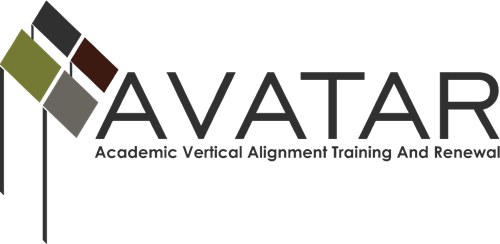 Final Report – May 2015 to August 2016  ESC Region ________Or Other Organization ____________________Date of this report _____________________________________________Members of PartnershipPlease review the Partnership listed on the AVATAR website.  Is it accurate?  ___ Yes    ___No   If no, please indicate changes below.Executive SummaryIn a one-page, single spaced narrative, please describe the extent to which you have achieved each of the stated goals of the project.  Highlight your outcomes, successes, and challenges.What do you view as the primary accomplishments of the work in 2015-16?What problems or barriers have you faced in completing the project?Final Expenditure ReportFor each budget category, please list the amount expended. Action Plan for Continuation in 2016-17Goals of partnership (Sample goals below.  Please replace them with yours.)Develop ISD and post-secondary partnerships appropriate to local endorsement optionsFacilitate offering of College Preparatory Courses (CPCs) of the partnershipDeepen vertical alignment of the ELA offerings of ISD and post-secondary partnersObjectives supporting your goals       1.       2.       3. Plan of Work Timeline, Responsibility, Resources, and EvaluationNameDistrict/UniversityTitleEmailPhoneBudget CategoryAmount Budgeted Total Expended as of 8/15/16Personnel costsTravelMaterialsFoodConsultantsOtherTOTAL# of Related Objective(s) AboveActivityPlanned Evidence of ImplementationPlanned Evidence of Impact                 DateActivity Who is ResponsibleResources NeededAssociated Evaluation